Apstiprinu _______________KSC direktors Dāvis KalniņšMāra Bružika kausa izcīņas sacensību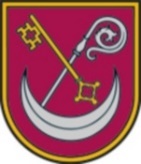 TRĪSSOĻLĒKŠANĀ 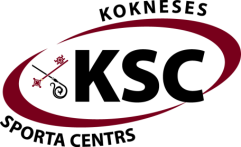 NOLIKUMSMĒRĶI UN UZDEVUMIPopularizēt trīssoļlēkšanu novada un tuvāko novada iedzīvotāju vidū.Veicināt novada savstarpējo sadarbību sporta jomā.Veicināt veselīgu dzīvesveiduIepazīstināt ar trīssoļlēkšanas sacensībām iesācējus, amatierus.Noskaidrot sacensību uzvarētājusSACENSĪBU VIETA UN LAIKS Sacensības notiek Kokneses sporta centra stadionā 2019.gada 12.jūlijā plkst. 16:00. DALĪBNIEKISacensībās notiek 4 vecuma grupās – U16 zēni un meitenes (2004. -2005.dz.g.), U18 jaunieši un jaunietes (2002. – 2003.dz.g.), U20 juniori un juniores (2000. – 2001. dz.g.), vīrieši un sievietes ( 1999.dz.g. un vecāki). Piedalīties var jebkurš sportot gribētājs.PIETEIKŠANĀS UN FINANSIĀLIE NOTEIKUMIDalībnieki piesakās sacensībām līdz 9.jūlijam. Pieteikšanās iespējama athletics.lv pieteikšanās sistēmā vai sūtot epastu uz sportacentrs@koknese.lv. Jautājumu gadījumā zvanīt 29360940 (Dāvis Kalniņš). Dalības maksa 3 EUR no dalībnieka. No dalības maksas atbrīvoti Kokneses novada sportisti.SACENSĪBU DISCIPLĪNAS, PROGRAMMAS PROJEKTS, APBALVOŠANA16:00 Trīssoļlēkšana U16, U18, U20 grupas jaunietēm un sievietēm (atspēriena dēlis – 8 m, 10m)17:00 Trīssoļlēkšana U16, U18 grupas jaunieši (atspēriena dēlis 8m, 10m, 12m)18:00 Trīssoļlēkšana U20, vīriešiem (atspēriena dēlis 12 m)Grupu sadalījums var mainīties atkarībā no pieteikto dalībnieku skaita. Līdz ar to iespējamas arī izmaiņas sacensību programmā. Katras grupas godalgoto vietu ieguvēji tiek apbalvoti atsevišķi. 1. – 3.vietaa ieguvēji tiek apbalvoti ar diplomiem, medaļām un organizatoru balvām, 4. – 6.vietas ieguvēji ar diplomiem. Katras grupas uzvarētājs tiek apbalvots ar speciālu kausu.SACENSĪBU VADĪBASacensības organizē Kokneses sporta centrs. TIESNEŠISacensības tiesā organizatoru nozīmēti tiesneši, sacensības protokolē organizatoru nozīmēti sekretāri.PRIVĀTUMS Piesakoties sacensībām, jūs piekrītat, ka jūsu personas dati (vārds, uzvārds, vecums) un jūsu sniegums un rezultāti var tikt izmantoti sacensību atspoguļošanai, kā arī sacensības var tikt fotografētas un/vai filmētas un iegūtie foto/video materiāli var būt publiski pieejami sabiedrības informēšanai par sacensību norisi.CITI NOTEIKUMISacensību organizatori un tiesneši garantē godīgu un precīzu sacensību izvešanas kārtību un to prasīs arī no sacensību dalībniekiem. Katrs dalībnieks atbild par savu atbilstību sacensību nolikumam. Dalībnieks ar savu parakstu pieteikumā apliecina veselības stāvokļa atbilstību izvēlētajai slodzei.